ОБЩИЕ УСЛОВИЯОРГАНИЗАТОРЫ:	Ответственность за организацию соревнований несет Оргкомитет, ответственность за проведение соревнований несет Главная судейская коллегия. Оргкомитет и Главная судейская коллегия оставляют за собой право вносить изменения в программу соревнований в случае непредвиденных обстоятельств. Организаторам физкультурных мероприятий и (или) спортивных мероприятий принадлежат права на их освещение посредством трансляции изображения и (или) звука мероприятий любыми способами и (или) с помощью любых технологий, а также посредством осуществления записи указанной трансляции и (или) фотосъемки мероприятий. Права на освещение физкультурных мероприятий и (или) спортивных мероприятий могут быть использованы третьими лицами только на основании разрешений организаторов физкультурных мероприятий и (или) спортивных мероприятий или соглашений в письменной форме о приобретении третьими лицами этих прав у организаторов таких мероприятий.ГЛАВНАЯ СУДЕЙСКАЯ КОЛЛЕГИЯ  И  ОФИЦИАЛЬНЫЕ  ЛИЦАНепосредственное проведение соревнования возлагается на Главную судейскую коллегию. ТЕХНИЧЕСКИЕ УСЛОВИЯ ПРИГЛАШЕНИЯ И ДОПУСКЗАЯВКИПредварительные заявки на участие в соревнованиях подаются до 05 ноября 2019 года через электронную систему «Личный кабинет»  https://lk.maximaequisport.ru/ВНИМАНИЕ!! ВСАДНИКИ ОТОБРАВЩИЕСЯ ПО РЕЙТИГУ МАКСИМА МАСТЕРС, ОБЯЗАТЕЛЬНО ДОЛЖНЫ ПОДАТЬ ЗАЯВКУ, ТЕМ САМЫМ ПОДТВЕРДИВ УЧАСТИЕ В ФИНАЛЬНОМ СОРЕВНОВАНИЕ. ЕСЛИ ПО КАКИМ-ТО ПРИЧИНАМ ВСАДНИК НЕ ПЛАНИРУЕТ ПРИНЯТЬ УЧАСТИЕ В ФИНАЛЕ- ПРОСЬБА СООБЩИТЬ В ОРГАНИЗАЦИОННЫЙ КОМИТЕТ СОРЕВНОВАНИЙ, ПО РЕЙТИНГУ БУДЕТ ДОПУЩЕН СЛЕДУЮЩИЙ ВСАДНИК.Участники, подавшие заявки после указанной даты, дополнительно к стартовому взносу оплачивают 500 руб.УЧАСТИЕК участию в соревнованиях допускаются спортсмены, имеющие действующую регистрацию ФКСР.На мандатную комиссию должны быть предоставлены следующие документы:документ, подтверждающий регистрацию/членство ФКСР на 2019 год;заявка по форме;паспорт(а) спортивной лошади ФКСР;паспорт или свидетельство о рождении;документ, подтверждающий уровень технической подготовленности спортсмена (зачетная книжка, удостоверение о спортивном разряде/звании);действующий медицинский допуск спортивного диспансера или медицинского учреждения, имеющего лицензию на осуществление медицинской деятельности, предусматривающей работы (услуги) по лечебной физкультуре и спортивной медицине;для спортсменов, которым на день проведения соревнования не исполнилось 18 лет, требуется нотариально заверенные доверенность (заявление) тренеру от родителей или законного опекуна на право действовать от их имени и разрешение  на  участие в соревнованиях по конному спорту;      для детей, а также для юношей, в случае их участия в соревнованиях более старшей возрастной категории – заявление тренера о технической готовности спортсмена и заверенные нотариально или написанные в присутствии Главного судьи/Главного секретаря соревнований заявления от родителей об их согласии;действующий страховой полис или уведомление ФКСР об оформлении страховки через ФКСР;ЖЕРЕБЬЕВКА УЧАСТНИКОВПРОГРАММА СОРЕВНОВАНИЙОПРЕДЕЛЕНИЕ ПОБЕДИТЕЛЕЙ И ПРИЗЕРОВНАГРАЖДЕНИЕКоличество призовых мест в каждом маршруте  ФИНАЛА - 5Количество призовых мест в Турах ФИНАЛА:- Золотой тур – 8 мест- Серебряный тур – 10 мест- Бронзовый тур – 10 местАбсолютный Победитель ФИНАЛА Золотого Тура соревнований награждается Кубком, золотой медалью, дипломом, сертификатом на получение денежного приза, их лошади – розетками. Призеры ФИНАЛА Золотого тура соревнований (2-3 место) награждаются Кубками, медалями, дипломами, сертификатами на получение денежного приза, их лошади – розетками. Всадники, занявшие места с 4 по 8 награждаются сертификатами на получение денежного приза, их лошади – памятными розетками.Абсолютные Победители ФИНАЛА Серебряного и Бронзового Туров соревнований награждаются Кубком, золотой медалью, дипломом, сертификатом на получение денежного приза, их лошади – розетками. Призеры ФИНАЛА Серебряного и Бронзового Туров соревнований (2-3 место) награждаются Кубками, медалями, дипломами, сертификатами на получение денежного приза, их лошади – розетками. Всадники, занявшие места с 4 по 10 награждаются сертификатами на получение денежного приза, их лошади – памятными розеткамиРаспределение призового фонда финалаОбщий призовой фонд этапа 3 300 000 рублей. В том числе:Золотой тур – 1 200 000 рублей;Серебряный тур 1 100 000 рублей;Бронзовый тур 1 000 000  рублей.Золотой турСеребряный турБронзовый турРАЗМЕЩЕНИЕУЧАСТНИКИ:Максима Парк Отель — загородный отель сети Maxima Hotels.Бронирование номеров тел. +7 (915) 075-02-01e-mail: hotel@maximapark.ruЛОШАДИ:Заявки на размещение лошадей подаются через Личный кабинет. С подробными ценами можно ознакомиться на сайте: https://www.maximastables.ru/price-list/Размещение лошадей на месте соревнований: 8-916-540-26-80.В случае отказа от участия в соревнованиях просим в срочном порядке сообщать о снятии брони на размещение участников и лошадей.КОНЕВОЗЫ:Подключение коневоза к электричеству – 700 руб./суткиФИНАНСОВЫЕ УСЛОВИЯСТРАХОВАНИЕОтветственность Организаторов перед участниками и третьими лицами – в соответствии с Федеральным Законом «О физической культуре и спорте в Российской Федерации»  от 23 ноября  2007 года.Настоятельно рекомендуется каждому участнику соревнований и владельцу лошади иметь во время соревнований при себе действующий страховой полис о договоре страхования гражданской ответственности.Положение является приглашением на соревнования.«СОГЛАСОВАНО»Председатель ВКС ФКСР__________________ Варламова Е.Ю. «____» ________________ 2019 г. Положение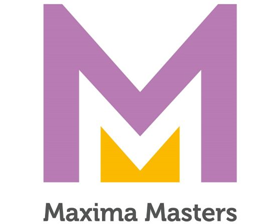 турнирной серии соревнований MAXIMA MASTERS, ФИНАЛПоложениетурнирной серии соревнований MAXIMA MASTERS, ФИНАЛОБЩАЯ ИНФОРМАЦИЯ:ОБЩАЯ ИНФОРМАЦИЯ:ДАТА И МЕСТО ПРОВЕДЕНИЯ:08-10 ноября 2019 г., КСК «Максима Стейблс», пос. Некрасовский Дмитровского р-на, МОСТАТУС СОРЕВНОВАНИЙ:МуниципальныеОткрытые, личные КАТЕГОРИЯ СОРЕВНОВАНИЙ:Классификационные к выполнению и подтверждению разрядных нормативов до I разряда включительноРегистрационные данныев ФГИС "Меркурий"Максима Парк - RU756230Особые условияДопуск на соревнования в зачеты Финала осуществляется по рейтингу Максима МастерсПравилами вида «Конный спорт» утв. Приказом от Минспорттуризма России № 818 от 27.07.2011 г., в редакции приказов Минспорта России №500 от 08.06.2017 г., от 04 февраля 2019 г. № 71Общим регламентом FEI, 23-е изд., с изм. на 01.01.2019 г.Ветеринарным регламентом FEI, 14-е изд., действ. на 01.01.2019 г.Ветеринарным Регламентом ФКСР, утв. 14.12.2011 г., действ. с 01.01.2012 г.Правилами соревнований FEI по конкуру, 26-е изд., действ. с 01.01.2019 г.Регламентом проведения соревнований среди всадников, выступающих на лошадях до  в холке (пони) в 2-х частях, утв. 07.02.2017 г.Регламентом ФКСР по конному спорту, утв. 07.02.2017 г., с изм. на 01.01.2019 г.Положением о межрегиональных и всероссийских официальных спортивных соревнованиях по конному спорту на 2019 год, утвержденным Министерством спорта России и ФКСРПравилами FEI по антидопинговому контролю и медикаментозному лечению лошадей (2-е изд., действ. с 01.01.2019)Всеми действующими поправками к указанным выше документам, принятыми в установленном порядке и опубликованными ФКСР.Настоящим Положением о соревнованиях.Факт участия в соревнованиях подразумевает, что Участники выражают свое безусловное согласие с тем, что их инициалы (имена, отчества, фамилии), дата рождения, изображения, фото- и видеоматериалы, а также интервью и иные материалы о них могут быть использованы в рекламных и иных коммерческих целях, направленных на продвижение спортивных мероприятий, в какой бы то ни было форме, как на территории Российской Федерации, так и за рубежом в течение неограниченного срока и без выплаты каких-либо вознаграждений.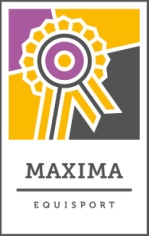 КСК «Maxima Stablеs», Московская область, Дмитровский район, д. Горки Сухаревские, Максима Парк, +7 495 995 16 84, E-mail: info@MaximaEquisport.ru сайт: www.maximaequisport.ru  КСК «Maxima Stablеs», Московская область, Дмитровский район, д. Горки Сухаревские, Максима Парк, +7 495 995 16 84, E-mail: info@MaximaEquisport.ru сайт: www.maximaequisport.ru  Директор турнираДиректор турнираАндреева Галина Геннадьевна, тел.: 8-916-929-66-38ФИОКатегорияРегионГлавный судья:Малышева Дарья1 к.МоскваЧлены ГСК:Горская НатальяВКМоскваЧлены ГСК:Баканова Мария1к.Владимирская областьГлавный секретарьГорская ТатьянаВКМоскваКурс-дизайнерДудина С.1к.Р. Марий ЭлАссистент к-дКорябина Е.2кОмская областьШеф-стюардПрядко Е.2к.МоскваСоревнования проводятсяВ помещенииТип грунта:Песок+геотекстильРазмеры боевого поля:80 х 40 мРазмеры разминочного поля:20 х 40 м.Категории приглашенных участников:Категории приглашенных участников:Спортивный разрядЗолотой тур:всадники 2003 года и старше на лошадях 7 лет и старше Не ниже I спортивного разрядаСеребряный тур:всадники 2005 г.р. и старше на лошадях 6 лет и старше Не ниже 2 спортивного разрядаБронзовый тур:всадники 2007 г.р. на лошадях 5 лет и старшеНикогда не присваивавшие выше 2 спортивного разряда.Количество лошадей на одного всадника в Этапене ограниченоне ограниченоКоличество лошадей в Финале2 2 Количество стартов в день на одну лошадьЗолотой тур, Серебряный тур -1 Бронзовый тур - 2Золотой тур, Серебряный тур -1 Бронзовый тур - 2Лошади 5  лет имеют право участвовать в маршрутах не выше 130 см.Лошади 6  лет имеют право участвовать в маршрутах не выше 140 см.Лошади 5  лет имеют право участвовать в маршрутах не выше 130 см.Лошади 6  лет имеют право участвовать в маршрутах не выше 140 см.Лошади 5  лет имеют право участвовать в маршрутах не выше 130 см.Лошади 6  лет имеют право участвовать в маршрутах не выше 140 см.Пара всадник/лошадь может принимать участие в ФИНАЛЕ только одного Тура соревнований. Пара всадник/лошадь может принимать участие в ФИНАЛЕ только одного Тура соревнований. Пара всадник/лошадь может принимать участие в ФИНАЛЕ только одного Тура соревнований. Всадники, не достигшие 16-летнего возраста, не могут принимать участие в соревнованиях по конкуру на лошадях  моложе 6-ти лет. Всадники, не достигшие 16-летнего возраста, не могут принимать участие в соревнованиях по конкуру на лошадях  моложе 6-ти лет. Всадники, не достигшие 16-летнего возраста, не могут принимать участие в соревнованиях по конкуру на лошадях  моложе 6-ти лет. В соревнованиях могут принимать участие иностранные спортсмены при условии наличия у них лицензии их НФ и регистрации в ФКСР (за исключением этапов, проводимых в рамках международных соревнований).В соревнованиях могут принимать участие иностранные спортсмены при условии наличия у них лицензии их НФ и регистрации в ФКСР (за исключением этапов, проводимых в рамках международных соревнований).В соревнованиях могут принимать участие иностранные спортсмены при условии наличия у них лицензии их НФ и регистрации в ФКСР (за исключением этапов, проводимых в рамках международных соревнований).Финал Золотого тура соревнований включает в себя 20 мест, которые будут распределены между всадниками, в соответствии с Рейтингом Золотого Тура. В случае равенства рейтинговых мест, преимущество будет иметь всадник, принимавший участие в большем количестве этапов в КСК «Maxima Stablеs».Финал Серебряного и Бронзового туров соревнований включают в себя по 30 мест каждый, которые будут распределены между всадниками, в соответствии с Рейтингами Серебряного и Бронзового Туров. В случае равенства рейтинговых мест, преимущество будет иметь всадник, принимавший участие в большем количестве этапов в КСК «Maxima Stablеs».В Финале всадник может стартовать на 2-х лошадях в каждом Туре. Если всадник, допущенный в Финал, отказывается от участия, то его место занимает следующий по рейтингу.Независимо от рейтинга, к участию в ФИНАЛАХ дополнительно (сверх 20 (Золотой тур) и 30 мест (Серебряный и Бронзовый Туры) допускаются:- 2 всадника в каждый тур по квоте ОргкомитетаПРОГРАММА ТУРНИРА ПРЕДУСМАТРИВАЕТ «ОБЩИЕ ЗАЧЕТЫ» КУДА ДОПУСКАЮТСЯ ВСЕ ЖЕЛАЮЩИЕ!Финал Золотого тура соревнований включает в себя 20 мест, которые будут распределены между всадниками, в соответствии с Рейтингом Золотого Тура. В случае равенства рейтинговых мест, преимущество будет иметь всадник, принимавший участие в большем количестве этапов в КСК «Maxima Stablеs».Финал Серебряного и Бронзового туров соревнований включают в себя по 30 мест каждый, которые будут распределены между всадниками, в соответствии с Рейтингами Серебряного и Бронзового Туров. В случае равенства рейтинговых мест, преимущество будет иметь всадник, принимавший участие в большем количестве этапов в КСК «Maxima Stablеs».В Финале всадник может стартовать на 2-х лошадях в каждом Туре. Если всадник, допущенный в Финал, отказывается от участия, то его место занимает следующий по рейтингу.Независимо от рейтинга, к участию в ФИНАЛАХ дополнительно (сверх 20 (Золотой тур) и 30 мест (Серебряный и Бронзовый Туры) допускаются:- 2 всадника в каждый тур по квоте ОргкомитетаПРОГРАММА ТУРНИРА ПРЕДУСМАТРИВАЕТ «ОБЩИЕ ЗАЧЕТЫ» КУДА ДОПУСКАЮТСЯ ВСЕ ЖЕЛАЮЩИЕ!Финал Золотого тура соревнований включает в себя 20 мест, которые будут распределены между всадниками, в соответствии с Рейтингом Золотого Тура. В случае равенства рейтинговых мест, преимущество будет иметь всадник, принимавший участие в большем количестве этапов в КСК «Maxima Stablеs».Финал Серебряного и Бронзового туров соревнований включают в себя по 30 мест каждый, которые будут распределены между всадниками, в соответствии с Рейтингами Серебряного и Бронзового Туров. В случае равенства рейтинговых мест, преимущество будет иметь всадник, принимавший участие в большем количестве этапов в КСК «Maxima Stablеs».В Финале всадник может стартовать на 2-х лошадях в каждом Туре. Если всадник, допущенный в Финал, отказывается от участия, то его место занимает следующий по рейтингу.Независимо от рейтинга, к участию в ФИНАЛАХ дополнительно (сверх 20 (Золотой тур) и 30 мест (Серебряный и Бронзовый Туры) допускаются:- 2 всадника в каждый тур по квоте ОргкомитетаПРОГРАММА ТУРНИРА ПРЕДУСМАТРИВАЕТ «ОБЩИЕ ЗАЧЕТЫ» КУДА ДОПУСКАЮТСЯ ВСЕ ЖЕЛАЮЩИЕ!ВЕТЕРИНАРНЫЕ АСПЕКТЫПравила въезда лошадей на соревнования: ВАЖНО:Рекомендуемое время пребывания лошадей в день соревнований в КСК «Максима Парк» с 8 утра и до 21 вечера; процедура въезда: при пересечении КПП 6 машина с лошадьми осматривается дежурным ветеринарным специалистом на предмет состояния здоровья лошадей с целью выявления больных или подозрительных по заболеванию (выборочная термометрия, аускультация, пальпация лимфоузлов, сканирование чипа и тд.); также проводиться сверка сопроводительных документов; разгрузка лошадей в конюшню осуществляешься только после осмотра;Въезд лошадей на соревнования вне рекомендуемого времени (после 21 часа и до 8 утра): необходимо связаться с ветеринарной клиникой МаксимаВет по телефону +7 495 995 16 83 за час до прибытия и предупредить о времени приезда; после пересечении КПП 6 машина с лошадьми сначала следует на парковку клиники, где проводиться процедура осмотра и идентификации лошадей; Заблаговременный приезд лошадей на соревнования в дневное время, с 9 до 21 утра: необходимо связаться с ветеринарной клиникой МаксимаВет по телефону +7 495 995 16 83 за час до прибытия или непосредственно по приезду, чтобы ветеринарный специалист подошёл на КПП 6 для осмотра и идентификации ваших лошадей; в случае отсутствия заблаговременного вызова ветврача на КПП процедура пропуска на территорию комплекса может занять до 30 мин. На первый день соревнования – по окончании мандатной комиссииДатаОчередностьПрограммаПрограмма08 ноябряпятница1 маршрутМаршрут №3 - 110-115 см «В две фазы», Ст. 16.16.5.3, табл А.1).Общий зачет: всадники 2007 г.р. и старше,  лошади 5 лет и старше. (110 см).2). Общий зачет: всадники 2007 г.р. и старше.  лошади 5 лет и старше. (115 см).Маршрут №3 - 110-115 см «В две фазы», Ст. 16.16.5.3, табл А.1).Общий зачет: всадники 2007 г.р. и старше,  лошади 5 лет и старше. (110 см).2). Общий зачет: всадники 2007 г.р. и старше.  лошади 5 лет и старше. (115 см).2 маршрутМаршрут №4 «Максима Мастерс»  Бронзовый тур– 100 см «В две фазы до конца», ст.16.16.5.6, табл. А1).Зачет «Максима Мастерс» - всадники 2007 г.р. на лошадях 5 лет и старше, никогда не выполнявшие норматив выше 2 спортивного разряда 2). Общий зачет- всадники 2007 г.р и старше.,  лошади 4-х лет и старшеМаршрут №4 «Максима Мастерс»  Бронзовый тур– 100 см «В две фазы до конца», ст.16.16.5.6, табл. А1).Зачет «Максима Мастерс» - всадники 2007 г.р. на лошадях 5 лет и старше, никогда не выполнявшие норматив выше 2 спортивного разряда 2). Общий зачет- всадники 2007 г.р и старше.,  лошади 4-х лет и старше3 маршрутМаршрут №1 «Максима Мастерс»  Серебряный Тур-120- 130 см «На чистоту и резвость»», Ст. 9.8.2.1, табл. «А».1).Общий зачет 120 см.2).Зачет «Максима Мастерс» 130 см. Всадники 2005 г.р. и старше на лошадях 6 лет и старше, не ниже 2 спортивного разряда2) Общий зачет 130 см.Маршрут №1 «Максима Мастерс»  Серебряный Тур-120- 130 см «На чистоту и резвость»», Ст. 9.8.2.1, табл. «А».1).Общий зачет 120 см.2).Зачет «Максима Мастерс» 130 см. Всадники 2005 г.р. и старше на лошадях 6 лет и старше, не ниже 2 спортивного разряда2) Общий зачет 130 см.4 маршрутМаршрут №2 «Максима Мастерс» Золотой Тур– 140 см «На резвость и управляемость», Ст. 16.7, табл. С1). Всадники 2003 г.р. и старше на лошадях 7 лет и старше, не ниже 1 спортивного разряда2) Общий зачетМаршрут №2 «Максима Мастерс» Золотой Тур– 140 см «На резвость и управляемость», Ст. 16.7, табл. С1). Всадники 2003 г.р. и старше на лошадях 7 лет и старше, не ниже 1 спортивного разряда2) Общий зачет09 ноябрясуббота5 маршрутМаршрут №7 - 115-120 см «По возрастающей сложности с джокером», 16.11.5, табл. А1).Общий зачет: всадники 2007 г.р. и старше на лошадях 5 лет и старше. (115 см).2). Общий зачет: всадники 2007 г.р. и старше на лошадях 6 лет и старше. (120 см).Маршрут №7 - 115-120 см «По возрастающей сложности с джокером», 16.11.5, табл. А1).Общий зачет: всадники 2007 г.р. и старше на лошадях 5 лет и старше. (115 см).2). Общий зачет: всадники 2007 г.р. и старше на лошадях 6 лет и старше. (120 см).6 маршрутМаршрут №8 «Максима Мастерс» Бронзовый Тур 105 см «На чистоту и резвость», Ст. 9.8.2.1, табл. А1).Зачет «Максима Мастерс» Всадники 2007 г.р. на лошадях 5 лет и старше, никогда не присваивавшие выше 2 спортивного разряда2). Общий зачет- всадники 2007 г.р.,  лошади 4-х лет и старше.Маршрут №8 «Максима Мастерс» Бронзовый Тур 105 см «На чистоту и резвость», Ст. 9.8.2.1, табл. А1).Зачет «Максима Мастерс» Всадники 2007 г.р. на лошадях 5 лет и старше, никогда не присваивавшие выше 2 спортивного разряда2). Общий зачет- всадники 2007 г.р.,  лошади 4-х лет и старше.7 маршрутМаршрут №5 «Максима Мастерс» Серебряный Тур–125- 135 см «На резвость и управляемость», Ст. 16.7, табл. С 1). Общий зачет 125 см.2). Зачет «Максима Мастерс» ,135 см. Всадники 2005 г.р. и старше на лошадях 6 лет и старше, не ниже 2 спортивного разряда.2) Общий зачет 135 см.Маршрут №5 «Максима Мастерс» Серебряный Тур–125- 135 см «На резвость и управляемость», Ст. 16.7, табл. С 1). Общий зачет 125 см.2). Зачет «Максима Мастерс» ,135 см. Всадники 2005 г.р. и старше на лошадях 6 лет и старше, не ниже 2 спортивного разряда.2) Общий зачет 135 см.8 маршрутМаршрут №6 – 145 см «Максима Мастерс» Золотой Тур «На чистоту и резвость» Ст. 9.8.2.1, табл. А1). Всадники 2003 г.р. и старше на лошадях 7 лет и старше, не ниже 1 спортивного разряда.2) Общий зачетМаршрут №6 – 145 см «Максима Мастерс» Золотой Тур «На чистоту и резвость» Ст. 9.8.2.1, табл. А1). Всадники 2003 г.р. и старше на лошадях 7 лет и старше, не ниже 1 спортивного разряда.2) Общий зачет9 маршрутМаршрут №9  80-90 см «На чистоту и резвость», Ст.9.8.2.1, табл В1).Общий зачет Всадники 2007 г.р. на лошадях 4х лет и старше. (80 см.)2). Общий зачет- всадники 2007 г.р. на лошадях 4х лет и старше.(90 см.)Маршрут №9  80-90 см «На чистоту и резвость», Ст.9.8.2.1, табл В1).Общий зачет Всадники 2007 г.р. на лошадях 4х лет и старше. (80 см.)2). Общий зачет- всадники 2007 г.р. на лошадях 4х лет и старше.(90 см.)10 ноябрявоскресенье10 маршрутМаршрут №10 - 120-125 см «На чистоту и резвость», ст. 9.8.2.1, Табл. А1).Общий зачет: всадники 2007 г.р. и старше на лошадях 6 лет и старше. (120 см).2). Общий зачет: всадники 2007 г.р. и старше на лошадях 6 лет и старше. (125 см).Маршрут №10 - 120-125 см «На чистоту и резвость», ст. 9.8.2.1, Табл. А1).Общий зачет: всадники 2007 г.р. и старше на лошадях 6 лет и старше. (120 см).2). Общий зачет: всадники 2007 г.р. и старше на лошадях 6 лет и старше. (125 см).11 маршрутМаршрут №11 – «Максима Мастерс» Бронзовый Тур - 110 см. «Классический, с перепрыжкой». Ст. 9.8.2.2, 13.1.3., Таб. «А»1)Зачет «Максима Мастерс». Всадники 2007 г.р. на лошадях 5 лет и старше, никогда не присваивавшие выше 2 спортивного разряда2). Общий зачет.- всадники 2007 г.р. на лошадях 5 лет и старше.Маршрут №11 – «Максима Мастерс» Бронзовый Тур - 110 см. «Классический, с перепрыжкой». Ст. 9.8.2.2, 13.1.3., Таб. «А»1)Зачет «Максима Мастерс». Всадники 2007 г.р. на лошадях 5 лет и старше, никогда не присваивавшие выше 2 спортивного разряда2). Общий зачет.- всадники 2007 г.р. на лошадях 5 лет и старше.12 маршрутМаршрут №12 – «Максима Мастерс» Серебряный Тур 130- 140 см «Классический с перепрыжкой», 9.8.2.21). Общий зачет 130 см.2). Зачет «Максима Мастерс» 135 см.  всадники 2005 г.р. и старше на лошадях 6 лет и старше, не ниже 2 спортивного разрядаМаршрут №12 – «Максима Мастерс» Серебряный Тур 130- 140 см «Классический с перепрыжкой», 9.8.2.21). Общий зачет 130 см.2). Зачет «Максима Мастерс» 135 см.  всадники 2005 г.р. и старше на лошадях 6 лет и старше, не ниже 2 спортивного разряда13 маршрутМаршрут №13 – «Максима Мастерс» Золотой Тур 150 см «Классический с перепрыжкой», 9.8.2.2-  всадники 2003 г.р. и старше на лошадях 7 лет и старше, не ниже 1 спортивного разрядаМаршрут №13 – «Максима Мастерс» Золотой Тур 150 см «Классический с перепрыжкой», 9.8.2.2-  всадники 2003 г.р. и старше на лошадях 7 лет и старше, не ниже 1 спортивного разрядаМаршрут №180 000 рублей1 место22 000,002 место18 000,003 место15 000,004 место13 000,005 место12 000,00Маршрут №2100 000 рублей1 место27 000,002 место23 000,003 место19 000,004 место17 000,005 место14 000,00Маршрут №3120 000 рублей1 место32 000,002 место28 000,003 место23 000,004 место20 000,005 место17 000,00Абсолютное первенство900 000 рублей1 место200 000,002 место170 000,003 место140 000,004 место110 000,005 место90 000,00 6 место80 000,007 место60 000,008 место50 000,00Маршрут №150 000 рублей1 место14 000,002 место12 000,00 3 место9 000,004 место8 000,005 место7 000,00Маршрут №270 000 рублей1 место18 000,002 место16 000,003 место14 000,004 место12 000,005 место10 000,00Маршрут №380 000 рублей1 место22 000,002 место18 000,003 место15 000,004 место13 000,005 место12 000,00Абсолютное первенство900 000 рублей1 место200 000,002 место165 000,003 место135 000,004 место108 000,005 место81 000,00 6 место72 000,007 место54 000,008 место45 000,009 место25 000,0010 место15 000,00Маршрут №120 000 рублей1 место6 000,002 место5 000,00 3 место4 000,004 место3 000,005 место2 000,00Маршрут №230 000 рублей1 место8 000,002 место7 000,003 место6 000,004 место5 000,005 место4 000,00Маршрут №350 000 рублей1 место14 000,002 место12 000,00 3 место9 000,004 место8 000,005 место7 000,00Абсолютное первенство900 000 рублей1 место200 000,002 место165 000,003 место135 000,004 место108 000,005 место81 000,00 6 место72 000,007 место54 000,008 место45 000,009 место25 000,0010 место15 000,00Конюшня 1й категорииКонюшня 1й категорииАренда денников, гостевая конюшня
Разрешено: использование рабочих площадок для участников соревнований согласно расписанию
Запрещено: использование водилок, левад и рабочих площадок клиентов клуба2400 руб./сутки **
**кормление лошадей конюхами КСК не предусмотрено, корма и опилки приобретаются отдельно, в стоимость включены 2 брикета опилок единоразовой засыпкиАренда денников, гостевая конюшня  Дневной тариф
Разрешено: использование рабочих площадок для участников соревнований согласно расписанию
Запрещено: использование водилок, левад и рабочих площадок клиентов клуба1200 руб.**
(Обязательно приобретение не менее одного брикета опилок)
Период действия тарифа: с 08:00 до 21:00
**кормление лошадей конюхами КСК, отбивка денников — не предусмотрена, корма и опилки  приобретаются отдельноКонюшня 2й категорииКонюшня 2й категорииАренда денников, гостевая конюшня (отдельно стоящий блок)
Разрешено: использование рабочих площадок для участников соревнований согласно расписанию
Запрещено: использование водилок, левад и рабочих площадок клиентов клуба1500 руб./сутки **
**кормление лошадей конюхами КСК не предусмотрено, корма и опилки приобретаются отдельно, в стоимость включены 2 брикета опилок единоразовой засыпкиАренда денников, гостевая конюшня (отдельно стоящий блок)                      Дневной тариф
Разрешено: использование рабочих площадок для участников соревнований согласно расписанию
Запрещено: использование водилок, левад и рабочих площадок клиентов клуба750 руб.**
Период действия тарифа: с 08:00 до 21:00
**кормление лошадей конюхами КСК не предусмотрено, корма и опилки приобретаются отдельноСТАРТОВЫЕ ВЗНОСЫ: 2 200 рублей за каждый старт.Призовой фонд будет выплачен путем перечисления денежных средств на расчетный счет Победителей и призеров соревнований при условии предоставления ими всех необходимых документов (перечень документов указан в сертификате на получение денежного приза).                 В соответствии с действующим законодательством Российской Федерации (ст. 226 НК РФ) с денежных призов удерживается налог на доходы физического лица (НДФЛ). Размер налоговой ставки определяется согласно ст. 224 НК РФ и составляет 13% - 30%.                                                                                                   Победитель и призеры самостоятельно оплачивают налоги с доходов, полученных в натуральной форме (ценные призы) в соответствии с действующим законодательством Российской Федерации (ст. 228 НК РФ). Размер налоговой ставки определяется согласно ст. 224 НК РФ и составляет 13% - 30%.Оргкомитет соревнований обеспечивает судейство и осуществляет контроль за выполнением требований и правил российских соревнований, обеспечивает техническое обслуживание соревнований, а также оказание первой медицинской и ветеринарной помощи во время соревнований.Оплата проезда, расходы по командированию спортсменов, тренеров, коноводов, водителей, доставка, кормление и размещение лошадей, оплата ветеринарных услуг – за счет командирующих организаций и заинтересованных лиц.